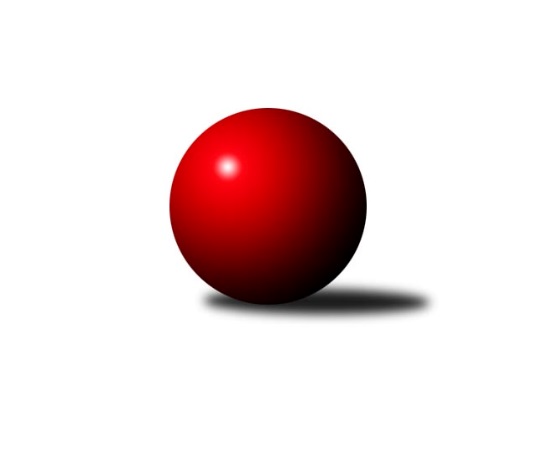 Č.21Ročník 2013/2014	17.7.2024 Okresní přebor Ostrava  2013/2014Statistika 21. kolaTabulka družstev:		družstvo	záp	výh	rem	proh	skore	sety	průměr	body	plné	dorážka	chyby	1.	TJ VOKD Poruba C	19	15	1	3	211 : 93 	(142.0 : 86.0)	2317	31	1647	670	52.4	2.	SKK Ostrava C	19	15	0	4	214 : 90 	(148.5 : 79.5)	2345	30	1643	702	43.4	3.	TJ Unie Hlubina C	19	13	0	6	186 : 118 	(128.5 : 99.5)	2291	26	1623	668	42.2	4.	TJ Sokol Bohumín D	19	11	2	6	186 : 118 	(130.0 : 98.0)	2253	24	1608	645	61.3	5.	SKK Ostrava˝D˝	19	11	1	7	169 : 135 	(120.0 : 108.0)	2241	23	1601	640	58.7	6.	TJ Unie Hlubina˝D˝	19	8	3	8	147 : 157 	(106.0 : 122.0)	2217	19	1601	616	64.2	7.	TJ Sokol Bohumín E	19	9	0	10	148 : 156 	(113.5 : 114.5)	2194	18	1579	615	67.2	8.	TJ VOKD Poruba˝E˝	19	8	0	11	126 : 178 	(102.0 : 126.0)	2196	16	1577	618	71.1	9.	TJ Michalkovice B	19	5	1	13	131 : 173 	(109.0 : 119.0)	2202	11	1584	618	67.4	10.	TJ Unie Hlubina E	19	3	1	15	86 : 218 	(85.0 : 143.0)	2147	7	1566	580	66.3	11.	TJ Unie Hlubina˝F˝	20	2	1	17	76 : 244 	(75.5 : 164.5)	2087	5	1514	573	73.5Tabulka doma:		družstvo	záp	výh	rem	proh	skore	sety	průměr	body	maximum	minimum	1.	TJ VOKD Poruba C	10	9	1	0	124 : 36 	(83.0 : 37.0)	2348	19	2450	2222	2.	TJ Sokol Bohumín D	10	9	0	1	126 : 34 	(83.0 : 37.0)	2361	18	2455	2289	3.	SKK Ostrava C	9	8	0	1	112 : 32 	(77.5 : 30.5)	2383	16	2424	2338	4.	TJ Unie Hlubina C	9	8	0	1	104 : 40 	(67.5 : 40.5)	2455	16	2541	2383	5.	TJ Unie Hlubina˝D˝	10	7	1	2	97 : 63 	(61.5 : 58.5)	2369	15	2446	2271	6.	TJ Sokol Bohumín E	9	7	0	2	96 : 48 	(65.0 : 43.0)	2324	14	2401	2243	7.	TJ VOKD Poruba˝E˝	9	7	0	2	82 : 62 	(61.5 : 46.5)	2194	14	2257	2121	8.	SKK Ostrava˝D˝	10	6	1	3	94 : 66 	(68.5 : 51.5)	2251	13	2316	2206	9.	TJ Michalkovice B	9	5	0	4	81 : 63 	(56.5 : 51.5)	2146	10	2231	2069	10.	TJ Unie Hlubina˝F˝	10	2	1	7	54 : 106 	(48.0 : 72.0)	2319	5	2420	2270	11.	TJ Unie Hlubina E	10	2	1	7	53 : 107 	(51.0 : 69.0)	2319	5	2413	2236Tabulka venku:		družstvo	záp	výh	rem	proh	skore	sety	průměr	body	maximum	minimum	1.	SKK Ostrava C	10	7	0	3	102 : 58 	(71.0 : 49.0)	2329	14	2494	2241	2.	TJ VOKD Poruba C	9	6	0	3	87 : 57 	(59.0 : 49.0)	2320	12	2419	2264	3.	SKK Ostrava˝D˝	9	5	0	4	75 : 69 	(51.5 : 56.5)	2267	10	2449	2027	4.	TJ Unie Hlubina C	10	5	0	5	82 : 78 	(61.0 : 59.0)	2295	10	2534	2140	5.	TJ Sokol Bohumín D	9	2	2	5	60 : 84 	(47.0 : 61.0)	2257	6	2429	2095	6.	TJ Unie Hlubina˝D˝	9	1	2	6	50 : 94 	(44.5 : 63.5)	2218	4	2430	2083	7.	TJ Sokol Bohumín E	10	2	0	8	52 : 108 	(48.5 : 71.5)	2180	4	2410	2062	8.	TJ VOKD Poruba˝E˝	10	1	0	9	44 : 116 	(40.5 : 79.5)	2209	2	2386	2042	9.	TJ Unie Hlubina E	9	1	0	8	33 : 111 	(34.0 : 74.0)	2141	2	2398	2068	10.	TJ Michalkovice B	10	0	1	9	50 : 110 	(52.5 : 67.5)	2216	1	2365	2102	11.	TJ Unie Hlubina˝F˝	10	0	0	10	22 : 138 	(27.5 : 92.5)	2074	0	2242	1946Tabulka podzimní části:		družstvo	záp	výh	rem	proh	skore	sety	průměr	body	doma	venku	1.	SKK Ostrava C	10	8	0	2	112 : 48 	(79.5 : 40.5)	2341	16 	3 	0 	1 	5 	0 	1	2.	TJ VOKD Poruba C	10	7	1	2	104 : 56 	(72.0 : 48.0)	2321	15 	3 	1 	0 	4 	0 	2	3.	TJ Sokol Bohumín D	10	7	0	3	106 : 54 	(72.5 : 47.5)	2282	14 	6 	0 	1 	1 	0 	2	4.	SKK Ostrava˝D˝	10	7	0	3	101 : 59 	(66.5 : 53.5)	2345	14 	4 	0 	1 	3 	0 	2	5.	TJ Unie Hlubina C	10	7	0	3	92 : 68 	(61.5 : 58.5)	2295	14 	6 	0 	0 	1 	0 	3	6.	TJ Unie Hlubina˝D˝	10	5	1	4	78 : 82 	(55.5 : 64.5)	2220	11 	5 	0 	1 	0 	1 	3	7.	TJ VOKD Poruba˝E˝	10	5	0	5	74 : 86 	(58.5 : 61.5)	2218	10 	5 	0 	1 	0 	0 	4	8.	TJ Sokol Bohumín E	10	4	0	6	70 : 90 	(58.0 : 62.0)	2215	8 	3 	0 	2 	1 	0 	4	9.	TJ Unie Hlubina E	10	2	1	7	55 : 105 	(46.0 : 74.0)	2199	5 	1 	1 	4 	1 	0 	3	10.	TJ Unie Hlubina˝F˝	10	1	0	9	34 : 126 	(36.5 : 83.5)	2087	2 	1 	0 	4 	0 	0 	5	11.	TJ Michalkovice B	10	0	1	9	54 : 106 	(53.5 : 66.5)	2196	1 	0 	0 	1 	0 	1 	8Tabulka jarní části:		družstvo	záp	výh	rem	proh	skore	sety	průměr	body	doma	venku	1.	TJ VOKD Poruba C	9	8	0	1	107 : 37 	(70.0 : 38.0)	2316	16 	6 	0 	0 	2 	0 	1 	2.	SKK Ostrava C	9	7	0	2	102 : 42 	(69.0 : 39.0)	2382	14 	5 	0 	0 	2 	0 	2 	3.	TJ Unie Hlubina C	9	6	0	3	94 : 50 	(67.0 : 41.0)	2311	12 	2 	0 	1 	4 	0 	2 	4.	TJ Sokol Bohumín D	9	4	2	3	80 : 64 	(57.5 : 50.5)	2268	10 	3 	0 	0 	1 	2 	3 	5.	TJ Sokol Bohumín E	9	5	0	4	78 : 66 	(55.5 : 52.5)	2204	10 	4 	0 	0 	1 	0 	4 	6.	TJ Michalkovice B	9	5	0	4	77 : 67 	(55.5 : 52.5)	2171	10 	5 	0 	3 	0 	0 	1 	7.	SKK Ostrava˝D˝	9	4	1	4	68 : 76 	(53.5 : 54.5)	2235	9 	2 	1 	2 	2 	0 	2 	8.	TJ Unie Hlubina˝D˝	9	3	2	4	69 : 75 	(50.5 : 57.5)	2243	8 	2 	1 	1 	1 	1 	3 	9.	TJ VOKD Poruba˝E˝	9	3	0	6	52 : 92 	(43.5 : 64.5)	2210	6 	2 	0 	1 	1 	0 	5 	10.	TJ Unie Hlubina˝F˝	10	1	1	8	42 : 118 	(39.0 : 81.0)	2105	3 	1 	1 	3 	0 	0 	5 	11.	TJ Unie Hlubina E	9	1	0	8	31 : 113 	(39.0 : 69.0)	2142	2 	1 	0 	3 	0 	0 	5 Zisk bodů pro družstvo:		jméno hráče	družstvo	body	zápasy	v %	dílčí body	sety	v %	1.	Richard Šimek 	TJ VOKD Poruba C 	32	/	19	(84%)		/		(%)	2.	Michal Blinka 	SKK Ostrava C 	30	/	19	(79%)		/		(%)	3.	Jiří Koloděj 	SKK Ostrava˝D˝ 	30	/	19	(79%)		/		(%)	4.	Miroslav Futerko 	SKK Ostrava C 	28	/	16	(88%)		/		(%)	5.	Roman Klímek 	TJ VOKD Poruba C 	28	/	19	(74%)		/		(%)	6.	Miroslav Koloděj 	SKK Ostrava˝D˝ 	28	/	19	(74%)		/		(%)	7.	Miroslav Heczko 	SKK Ostrava C 	26	/	15	(87%)		/		(%)	8.	Vojtěch Zaškolný 	TJ Sokol Bohumín E 	26	/	17	(76%)		/		(%)	9.	Václav Kladiva 	TJ Sokol Bohumín D 	26	/	17	(76%)		/		(%)	10.	René Světlík 	TJ Sokol Bohumín D 	26	/	18	(72%)		/		(%)	11.	Jiří Řepecký 	TJ Michalkovice B 	25	/	16	(78%)		/		(%)	12.	Martin Futerko 	SKK Ostrava C 	24	/	13	(92%)		/		(%)	13.	Pavel Marek 	TJ Unie Hlubina C 	24	/	15	(80%)		/		(%)	14.	Václav Rábl 	TJ Unie Hlubina C 	24	/	18	(67%)		/		(%)	15.	Antonín Chalcář 	TJ VOKD Poruba C 	22	/	16	(69%)		/		(%)	16.	Rudolf Riezner 	TJ Unie Hlubina C 	22	/	16	(69%)		/		(%)	17.	Jaroslav Hrabuška 	TJ VOKD Poruba C 	22	/	16	(69%)		/		(%)	18.	Hana Vlčková 	TJ Unie Hlubina˝D˝ 	22	/	18	(61%)		/		(%)	19.	Helena Hýžová 	TJ VOKD Poruba C 	21	/	16	(66%)		/		(%)	20.	Jiří Břeska 	TJ Unie Hlubina E 	21	/	17	(62%)		/		(%)	21.	Alena Koběrová 	TJ Unie Hlubina˝D˝ 	20	/	15	(67%)		/		(%)	22.	Hana Zaškolná 	TJ Sokol Bohumín D 	20	/	16	(63%)		/		(%)	23.	Zdeněk Hebda 	TJ VOKD Poruba˝E˝ 	20	/	17	(59%)		/		(%)	24.	Jan Kohutek 	TJ Sokol Bohumín E 	20	/	18	(56%)		/		(%)	25.	Koloman Bagi 	TJ Unie Hlubina˝D˝ 	20	/	18	(56%)		/		(%)	26.	Lukáš Trojek 	TJ VOKD Poruba˝E˝ 	20	/	19	(53%)		/		(%)	27.	Libor Pšenica 	TJ Unie Hlubina˝F˝ 	20	/	20	(50%)		/		(%)	28.	Helena Martinčáková 	TJ VOKD Poruba C 	18	/	12	(75%)		/		(%)	29.	Tomáš Kubát 	SKK Ostrava C 	18	/	12	(75%)		/		(%)	30.	Zdeněk Zhýbala 	TJ Michalkovice B 	18	/	13	(69%)		/		(%)	31.	Karel Kudela 	TJ Unie Hlubina C 	18	/	13	(69%)		/		(%)	32.	Petr Šebestík 	SKK Ostrava˝D˝ 	18	/	14	(64%)		/		(%)	33.	Kateřina Honlová 	TJ Sokol Bohumín E 	16	/	13	(62%)		/		(%)	34.	Andrea Rojová 	TJ Sokol Bohumín E 	16	/	16	(50%)		/		(%)	35.	František Sedláček 	TJ Unie Hlubina˝D˝ 	16	/	19	(42%)		/		(%)	36.	Jan Stuš 	TJ Sokol Bohumín D 	14	/	10	(70%)		/		(%)	37.	Radek Říman 	TJ Michalkovice B 	14	/	11	(64%)		/		(%)	38.	Petr Řepecky 	TJ Michalkovice B 	14	/	14	(50%)		/		(%)	39.	Rostislav Hrbáč 	SKK Ostrava C 	14	/	14	(50%)		/		(%)	40.	Zdeňka Lacinová 	TJ Unie Hlubina˝D˝ 	14	/	14	(50%)		/		(%)	41.	Vojtěch Turlej 	TJ VOKD Poruba˝E˝ 	14	/	15	(47%)		/		(%)	42.	Michaela Černá 	TJ Unie Hlubina˝F˝ 	14	/	15	(47%)		/		(%)	43.	Maxim Bedarev 	TJ Unie Hlubina˝F˝ 	14	/	16	(44%)		/		(%)	44.	František Hájek 	TJ VOKD Poruba˝E˝ 	14	/	17	(41%)		/		(%)	45.	Martin Ševčík 	TJ Sokol Bohumín E 	14	/	18	(39%)		/		(%)	46.	Karol Nitka 	TJ Sokol Bohumín D 	12	/	9	(67%)		/		(%)	47.	Jaroslav Čapek 	SKK Ostrava˝D˝ 	12	/	12	(50%)		/		(%)	48.	Lenka Raabová 	TJ Unie Hlubina C 	12	/	13	(46%)		/		(%)	49.	Markéta Kohutková 	TJ Sokol Bohumín D 	12	/	13	(46%)		/		(%)	50.	Libor Mendlík 	TJ Unie Hlubina E 	12	/	13	(46%)		/		(%)	51.	Vlastimil Pacut 	TJ Sokol Bohumín D 	12	/	14	(43%)		/		(%)	52.	Karel Svoboda 	TJ Unie Hlubina E 	12	/	14	(43%)		/		(%)	53.	Petr Tomaňa 	TJ Unie Hlubina C 	12	/	15	(40%)		/		(%)	54.	Kamila Vichrová 	TJ Sokol Bohumín D 	12	/	17	(35%)		/		(%)	55.	Eva Marková 	TJ Unie Hlubina C 	10	/	8	(63%)		/		(%)	56.	Jan Zych 	TJ Michalkovice B 	10	/	8	(63%)		/		(%)	57.	Pavel Kubina 	SKK Ostrava˝D˝ 	10	/	9	(56%)		/		(%)	58.	Josef Paulus 	TJ Michalkovice B 	10	/	11	(45%)		/		(%)	59.	Oldřich Stolařík 	SKK Ostrava C 	10	/	12	(42%)		/		(%)	60.	František Modlitba 	TJ Sokol Bohumín E 	10	/	13	(38%)		/		(%)	61.	Bohumil Klimša 	SKK Ostrava˝D˝ 	10	/	14	(36%)		/		(%)	62.	Miroslava Ševčíková 	TJ Sokol Bohumín E 	10	/	17	(29%)		/		(%)	63.	Jaroslav Kecskés 	TJ Unie Hlubina˝D˝ 	8	/	5	(80%)		/		(%)	64.	Josef Navalaný 	TJ Unie Hlubina C 	8	/	11	(36%)		/		(%)	65.	Veronika Rybářová 	TJ Unie Hlubina E 	8	/	16	(25%)		/		(%)	66.	Tereza Vargová 	SKK Ostrava˝D˝ 	7	/	9	(39%)		/		(%)	67.	Ladislav Mrakvia 	TJ VOKD Poruba˝E˝ 	6	/	6	(50%)		/		(%)	68.	Jiří Číž 	TJ VOKD Poruba˝E˝ 	6	/	9	(33%)		/		(%)	69.	Lucie Maláková 	TJ Unie Hlubina˝F˝ 	6	/	9	(33%)		/		(%)	70.	René Svoboda 	SKK Ostrava˝D˝ 	6	/	11	(27%)		/		(%)	71.	Jiří Štroch 	TJ Unie Hlubina E 	6	/	16	(19%)		/		(%)	72.	Daniel Herák 	TJ Unie Hlubina˝F˝ 	6	/	20	(15%)		/		(%)	73.	Jiří Preksta 	TJ Unie Hlubina˝D˝ 	5	/	9	(28%)		/		(%)	74.	Libor Žíla 	TJ VOKD Poruba C 	4	/	3	(67%)		/		(%)	75.	Antonín Pálka 	SKK Ostrava˝D˝ 	4	/	4	(50%)		/		(%)	76.	Jaroslav Jurášek 	TJ Michalkovice B 	4	/	4	(50%)		/		(%)	77.	Jiří Prokop 	TJ Unie Hlubina C 	4	/	5	(40%)		/		(%)	78.	Michal Brablec 	TJ Unie Hlubina E 	4	/	8	(25%)		/		(%)	79.	Tomáš Papala 	TJ Michalkovice B 	4	/	8	(25%)		/		(%)	80.	Lubomír Jančar 	TJ Unie Hlubina E 	4	/	9	(22%)		/		(%)	81.	Lukáš Skřipek 	TJ VOKD Poruba˝E˝ 	4	/	9	(22%)		/		(%)	82.	Irena Šafárová 	TJ Unie Hlubina˝F˝ 	4	/	9	(22%)		/		(%)	83.	Petra Jurášková 	TJ Michalkovice B 	4	/	12	(17%)		/		(%)	84.	Eva Michňová 	TJ Unie Hlubina˝F˝ 	4	/	15	(13%)		/		(%)	85.	Radim Bezruč 	TJ VOKD Poruba˝E˝ 	4	/	16	(13%)		/		(%)	86.	Martin Ščerba 	TJ Michalkovice B 	4	/	17	(12%)		/		(%)	87.	Pavel Rybář 	TJ Unie Hlubina E 	3	/	13	(12%)		/		(%)	88.	Radmila Pastvová 	TJ Unie Hlubina˝D˝ 	2	/	1	(100%)		/		(%)	89.	Emilie Deigruberová 	TJ VOKD Poruba˝E˝ 	2	/	1	(100%)		/		(%)	90.	Oldřich Neuverth 	TJ Unie Hlubina˝D˝ 	2	/	3	(33%)		/		(%)	91.	Karolina Chodurová 	SKK Ostrava C 	2	/	4	(25%)		/		(%)	92.	Marek Číž 	TJ VOKD Poruba˝E˝ 	2	/	4	(25%)		/		(%)	93.	Mirko Šťastný 	TJ VOKD Poruba C 	2	/	4	(25%)		/		(%)	94.	Pavel Chodura 	SKK Ostrava C 	2	/	7	(14%)		/		(%)	95.	Vladimír Rada 	TJ VOKD Poruba C 	2	/	7	(14%)		/		(%)	96.	Monika Slovíková 	TJ Unie Hlubina˝D˝ 	2	/	9	(11%)		/		(%)	97.	Vladimír Korta 	SKK Ostrava˝D˝ 	0	/	1	(0%)		/		(%)	98.	Pavel Lyčka 	TJ Unie Hlubina E 	0	/	2	(0%)		/		(%)	99.	Jiří Schneider 	TJ VOKD Poruba C 	0	/	2	(0%)		/		(%)	100.	Jaroslav Šproch 	SKK Ostrava˝D˝ 	0	/	2	(0%)		/		(%)	101.	Lukáš Světlík 	TJ Sokol Bohumín E 	0	/	2	(0%)		/		(%)	102.	Vladimír Malovaný 	SKK Ostrava C 	0	/	2	(0%)		/		(%)	103.	Božena Olšovská 	TJ Unie Hlubina˝D˝ 	0	/	3	(0%)		/		(%)	104.	František Tříska 	TJ Unie Hlubina E 	0	/	6	(0%)		/		(%)	105.	Anna Káňová 	TJ Unie Hlubina˝F˝ 	0	/	7	(0%)		/		(%)	106.	Alžběta Ferenčíková 	TJ Unie Hlubina˝F˝ 	0	/	9	(0%)		/		(%)Průměry na kuželnách:		kuželna	průměr	plné	dorážka	chyby	výkon na hráče	1.	TJ Unie Hlubina, 1-2	2360	1675	684	54.8	(393.3)	2.	TJ Sokol Bohumín, 1-4	2289	1650	639	68.3	(381.7)	3.	SKK Ostrava, 1-2	2258	1594	663	54.6	(376.4)	4.	TJ VOKD Poruba, 1-4	2225	1595	630	69.1	(370.9)	5.	TJ Michalkovice, 1-2	2137	1532	605	65.6	(356.3)Nejlepší výkony na kuželnách:TJ Unie Hlubina, 1-2TJ Unie Hlubina C	2541	20. kolo	Václav Rábl 	TJ Unie Hlubina C	460	5. koloTJ Unie Hlubina C	2534	14. kolo	Václav Rábl 	TJ Unie Hlubina C	457	3. koloTJ Unie Hlubina C	2502	3. kolo	Miroslav Futerko 	SKK Ostrava C	453	9. koloSKK Ostrava C	2494	18. kolo	Michaela Černá 	TJ Unie Hlubina˝F˝	451	10. koloSKK Ostrava C	2489	9. kolo	Hana Vlčková 	TJ Unie Hlubina˝D˝	450	4. koloTJ Unie Hlubina C	2483	18. kolo	Hana Vlčková 	TJ Unie Hlubina˝D˝	450	8. koloTJ Unie Hlubina C	2468	16. kolo	Václav Rábl 	TJ Unie Hlubina C	449	10. koloTJ Unie Hlubina C	2450	2. kolo	Václav Rábl 	TJ Unie Hlubina C	448	14. koloTJ Unie Hlubina C	2450	1. kolo	Jan Zych 	TJ Michalkovice B	447	2. koloSKK Ostrava˝D˝	2449	19. kolo	Lenka Raabová 	TJ Unie Hlubina C	447	9. koloTJ Sokol Bohumín, 1-4TJ Sokol Bohumín D	2455	8. kolo	René Světlík 	TJ Sokol Bohumín D	466	21. koloSKK Ostrava C	2443	8. kolo	René Světlík 	TJ Sokol Bohumín D	455	1. koloTJ Sokol Bohumín D	2438	21. kolo	Karol Nitka 	TJ Sokol Bohumín D	451	12. koloTJ Sokol Bohumín D	2422	11. kolo	Martin Ševčík 	TJ Sokol Bohumín E	440	3. koloTJ Sokol Bohumín E	2401	17. kolo	Hana Zaškolná 	TJ Sokol Bohumín D	436	8. koloTJ Sokol Bohumín D	2388	9. kolo	Martin Futerko 	SKK Ostrava C	436	2. koloTJ Sokol Bohumín D	2382	1. kolo	Martin Ševčík 	TJ Sokol Bohumín E	431	18. koloTJ Sokol Bohumín E	2379	18. kolo	Vojtěch Zaškolný 	TJ Sokol Bohumín E	430	5. koloSKK Ostrava˝D˝	2372	7. kolo	Jan Stuš 	TJ Sokol Bohumín D	429	8. koloTJ Sokol Bohumín E	2369	1. kolo	Bohumil Klimša 	SKK Ostrava˝D˝	428	7. koloSKK Ostrava, 1-2SKK Ostrava C	2424	17. kolo	Jiří Koloděj 	SKK Ostrava˝D˝	461	12. koloSKK Ostrava C	2422	5. kolo	Michal Blinka 	SKK Ostrava C	445	5. koloSKK Ostrava C	2408	19. kolo	Miroslav Koloděj 	SKK Ostrava˝D˝	438	18. koloTJ Unie Hlubina C	2408	12. kolo	Michal Blinka 	SKK Ostrava C	437	17. koloSKK Ostrava C	2406	15. kolo	Jiří Koloděj 	SKK Ostrava˝D˝	437	14. koloSKK Ostrava C	2402	7. kolo	Michal Blinka 	SKK Ostrava C	436	3. koloSKK Ostrava˝D˝	2390	3. kolo	Petr Šebestík 	SKK Ostrava˝D˝	431	3. koloSKK Ostrava C	2359	20. kolo	Martin Futerko 	SKK Ostrava C	430	19. koloSKK Ostrava C	2343	1. kolo	Martin Futerko 	SKK Ostrava C	429	7. koloSKK Ostrava C	2341	13. kolo	Jaroslav Čapek 	SKK Ostrava˝D˝	428	3. koloTJ VOKD Poruba, 1-4TJ VOKD Poruba C	2450	17. kolo	Zdeněk Zhýbala 	TJ Michalkovice B	447	7. koloTJ VOKD Poruba C	2436	14. kolo	Richard Šimek 	TJ VOKD Poruba C	438	17. koloTJ VOKD Poruba C	2424	15. kolo	Vojtěch Turlej 	TJ VOKD Poruba˝E˝	431	10. koloTJ VOKD Poruba C	2405	12. kolo	Roman Klímek 	TJ VOKD Poruba C	429	15. koloTJ VOKD Poruba C	2378	9. kolo	Vojtěch Turlej 	TJ VOKD Poruba˝E˝	429	9. koloTJ VOKD Poruba C	2366	20. kolo	Richard Šimek 	TJ VOKD Poruba C	428	11. koloTJ VOKD Poruba C	2353	21. kolo	Jaroslav Hrabuška 	TJ VOKD Poruba C	428	12. koloSKK Ostrava C	2350	12. kolo	Richard Šimek 	TJ VOKD Poruba C	427	19. koloTJ VOKD Poruba C	2331	5. kolo	Jaroslav Hrabuška 	TJ VOKD Poruba C	426	17. koloTJ Unie Hlubina C	2325	21. kolo	Roman Klímek 	TJ VOKD Poruba C	424	5. koloTJ Michalkovice, 1-2TJ VOKD Poruba C	2264	18. kolo	Jiří Řepecký 	TJ Michalkovice B	432	19. koloSKK Ostrava C	2241	4. kolo	Richard Šimek 	TJ VOKD Poruba C	406	18. koloTJ Michalkovice B	2231	14. kolo	Jiří Řepecký 	TJ Michalkovice B	405	4. koloTJ Michalkovice B	2221	18. kolo	Jiří Řepecký 	TJ Michalkovice B	405	14. koloSKK Ostrava˝D˝	2204	20. kolo	Radek Říman 	TJ Michalkovice B	404	21. koloTJ Unie Hlubina C	2189	13. kolo	Zdeněk Zhýbala 	TJ Michalkovice B	404	4. koloTJ Michalkovice B	2163	12. kolo	Jiří Řepecký 	TJ Michalkovice B	404	17. koloTJ Michalkovice B	2163	4. kolo	Radek Říman 	TJ Michalkovice B	399	14. koloTJ Michalkovice B	2148	19. kolo	Jiří Koloděj 	SKK Ostrava˝D˝	398	20. koloTJ Michalkovice B	2129	20. kolo	Josef Paulus 	TJ Michalkovice B	396	4. koloČetnost výsledků:	8.0 : 8.0	5x	6.0 : 10.0	6x	5.0 : 11.0	1x	4.0 : 12.0	11x	2.0 : 14.0	10x	16.0 : 0.0	8x	15.0 : 1.0	1x	14.0 : 2.0	18x	12.0 : 4.0	26x	10.0 : 6.0	17x	1.0 : 15.0	1x	0.0 : 16.0	1x